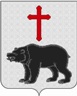 АДМИНИСТРАЦИЯ МУНИЦИПАЛЬНОГО ОБРАЗОВАНИЯ                                        СЕЛЬСКОЕ ПОСЕЛЕНИЕ «МЕДВЕДЕВО»                                                                   РЖЕВСКОГО РАЙОНА ТВЕРСКОЙ ОБЛАСТИПОСТАНОВЛЕНИЕ 23.04.2021 г.                                                                                                             № 22-1Об утверждении отчета о реализациимуниципальной программы «Комплексное развитие территории муниципального образования сельское поселение«Медведево» Ржевского района Тверской области на 2019-2023 годы» за 2020 год В соответствии с Бюджетным кодексом Российской Федерации, в соответствии с Федеральным законом от 06.10.2003 г. № 131-ФЗ «Об общих принципах организации местного самоуправления в Российской Федерации», во исполнении Постановления администрации  муниципального образования сельское поселение «Медведево» Ржевского района Тверской области № 26 от 14.08.2017 года «О Порядке принятия решений о разработке муниципальных программ, формирования, реализации и проведения оценки эффективности реализации муниципальных программ муниципального образования сельское поселение «Медведево» Ржевского района Тверской области», администрация сельского поселенияПОСТАНОВЛЯЕТ:Утвердить отчет о реализации муниципальной программы «Комплексное развитие территории муниципального образования сельское поселение «Медведево» Ржевского района Тверской области на 2019-2023 годы» за 2020 год, утвержденной Постановлением администрации  муниципального образования сельское поселение «Медведево» Ржевского района Тверской области от 29.12.2018 г. № 40 (с учетом изменений) согласно Приложению №1 и Приложению № 2 (прилагаются).Контроль за исполнением настоящего постановления оставляю за собой.3. Настоящее постановление вступает в силу со дня его подписания.Глава  сельского поселения «Медведево»Ржевского района Тверской области                                                       Д.А. Самарин    